                                                        TERM ONE EXAMINATION 2024FORM ONE442/ ART AND DESIGN 		Time-	2 hours_________________________________________Name………………………………………….…………     Class…………………….................Admin            …………..……..………..…..….     Date……………….……………………………_______________________________________________________________             Instructions to candidatesWrite your name, Class, house  and date in the spaces provided aboveThis paper consists of two sections A, and B.Answer all questions in all sections.Answers to all the questions must be written in the spaces provided.Where drawings and diagrams are appropriate, they should be included within the text of your answersCandidates should check the question paper to ascertain that all the pages are printed as indicated and that no questions are missing.Candidates should answer the questions in English________________________________________________________________For Examiner’s Use OnlySECTION A (20MARKS)Answer all the questions in this section.1(a) Define Art.		                                                                                                                        [2marks]____________________________________________________________________________________________________________________________________________________________________________________________________________________________________________________________________________________(b)Name any five Importances of art and design to the individual		                                                [5 marks]________________________________________________________________________________________________________________________________________________________________________________________________________________________________________________________________________________________________________________________________________________________________________________________________________________________________________________________________________________________________________________________________________________________________________(c ) List the career in the field of art and design                                                                                              [5mks] ______________________________________________________________________________________________________________________________________________________________________________________________________________________________________________________________________________________________________________________________________________________________________________________________________________________________________________________________________________________________________________________________________________________________________________________________________________________________________________________________________________________________________________________________________________________________________________________________________________________________________________________________________________________________________________(d)Study the artwork below and answer the questions that follow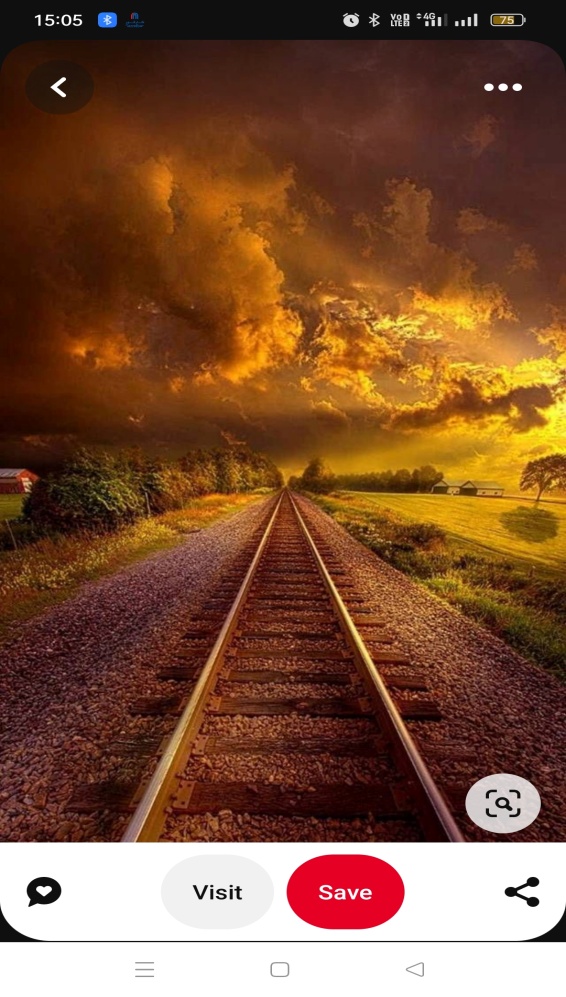 (i)Which type of linear perspective is portrayed in the above composition?                                                  (1mk)___________________________________________________________________________________________(ii)Name the point x.                                                                                                                           	(1mrk)___________________________________________________________________________________________(e) Study the drawing below.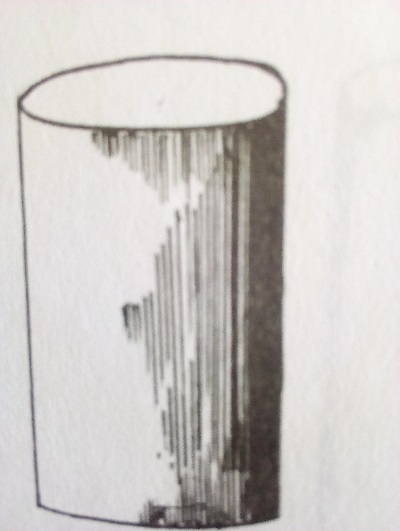 (i)Name the type of shape ……………………………………………………………………………………………………………….. (1mark)(ii)Identify two most outstanding elements in the drawing above	                                                              (2mrks)……………………………………………………………………………………………………………………………………………………………………………………………………………………………………………………(ii)Using the same shape on the right space above, draw as it would appear lying down facing you direct. (3mks)                  SECTION B (25 marks)     Answer all the questions in this section.(i)Differentiate between a dot and a line                                                                                               (2mks)………………………………………………………………………………………………………………………………………………………………………………………………………………………………………………………………………………………………………………………………………………………………………………………………………………………………………………………………………… (ii)Outline 5 characteristics of lines                                                                                                  (5mks)…………………………………………………………………………………………………………………………………………………………………………………………………………………………………………………………………………………………………………………………………………………………………………………………………………………………………………………………………………………………………………………………………………………………………………………………… (iii) Give any three uses of lines                                                                                                        (3mks)                  ………………………………………………………………………………………………………………………………………………………………………………………………………………………………………………………………………………………………………………………………………………………3(a)Define shape as an element of art and design                                                                                        (2mks)……………………………………………………………………………………………………………………………………………………………………………………………………………………………………(b) Name two types of shapes,giving two examples of each                                                                       (4mks)……………………………………………………………………………………………………………………………………………………………………………………………………………………………………(4)Define texture                                                                                                                                         [1mk]…………………………………………………………………………………………………………………………(ii) Explain two types of texture                                                                                                                 [2mks] ………………………………………………………………………………………………………………………………………………………………………………………………………………………………………………………………………………………………………………………………………………………………………………(iii) In the space bellow, illustrate any three ways of shading texture on a shape to create a 3D effect. [6mks]SECTION C [25 marks] Answer All questions 5(a)[i]Define Ryhthm and movement as a principle of art (2mks) ………………………………………………………………………………………………………………………………………………………………………………………………………………………………………………………………………………………………………………………………………………………………………………[ii] Draw a quick sketch of either a person dancing or runnning to show rhythm and movement. (8mks)………………………………………………………………………………………………………………………………………………………………………………………………………………………………………………………………………………………………………………………………………………………………………………………………………………………………………………………………………………………………………………………………………………………………………………………………………………………………………………………………………………………………………………………………………………………………………………………………………………………………………………………………………………………………………………………………………………………………………………………………………………………………………………………………………………………………………………………………………………………………………………………………………………………………………………………………………………………………………………………………………………………………………………………………………………………………………………………………………………………………………………………………………………………………………………………………………………………………………………………………………………………………………………………………………………………………………………………………………………………………………………………………………………………………………………………………………………………………………………………………………………………………………………………………………………………………………………………………………………………………………………………………………………………………………………………………………………………………6[a] In the space below, quick sketch of your hand holding a pen/pencil drawing. [7mrks]…………………………………………………………………………………………………………………………………………………………………………………………………………………………………………………………………………………………………………………………………………………………………………………………………………………………………………………………………………………………………………………………………………………………………………………………………………………………………………………………………………………………………………………………………………………………………………………………………………………………………………………………………………………………………………………………………………………………………………………………………………………………………………………………………………………………………………………………………………………………………………………………………………………………………………………………………………………………………………………………………………………………………………………………………………………………………………………………………………………………………………………………………………………………………………………………………………………………………………………………………………………………………………………………………………………………………………………………………………………………………………………………………………………………………………………………………………………………………………………………………………………………………………………………………………………………………………………………………………………………………… [b]In the space below,Design the name of your school,followed by “Art and design club” in good calligraphic letters”(8marks)…………………………………………………………………………………………………………………………………………………………………………………………………………………………………………………………………………………………………………………………………………………………………………………………………………………………………………………………………………………………………………………………………………………………………………………………………………………………………………………………………………………………………………………………………………………………………………………………………………………………………………………………………………………………………………………………………………………………………………………………………………………………………………………………………………………………………………………………………………………………………………………………………………………………………………………………………………………………………………………………………………………………………………………………………………………………………………………………………………………………………………………………………………………………………………………………………………………………………………………………………………………………………………………………………………………………………………………………………………………………………………………………………………………………………………………………………………………………………………………………………………………………………………………………………………………………………………………………………………………………………                                                                                                                            This is the last printed pageSectionQuestionMaximum scoreScoreA120BC2525Max. Score Max. Score 70